South Somerset Behaviour Partnership:Request for Alternative Provision; Year ____________School:  Pupil Name:  		DoB:   Gender:  M   F                                            UPN:  Names of Parent(s)/Carer(s):  Current Address:      Post code:       		Telephone:       		:       What are you requesting (please tick one only)Dual registered Alternative Provision, 1 day a week	Dual registered Alternative Provision, 2 days a week	Full time provision 						(ALL provision is subject to a charge of £50 per day. This funding is released to school transport and does not purchase the PRU place.)Eligibility for Free School Meals:  Yes      No  Does the child have a CP Plan? Yes  No Is the Child a CiN? Yes    No Who is their Social Worker?: Does the child have an EHCP? Yes    No SEND Category (Primary Need): (Please note that our work is for pupils with Primary Need SEMH, if their primary need is another category of SEND, you may be signposted to a different service better suited to meet their needs).SEND Banding: Has there been past PRU involvement? Please give brief details with dates:Please list other agencies involved and, where possible, provide contact details.You must ensure an Early Help Assessment has been completed prior to this referral.I confirm there is an EHA:		 Name of the Lead professional:	School Contact: (Named teacher responsible for students on alternative provision)Telephone number:      A copy of the EHA must be attached to this request. Additionally, it would be helpful if the following could be provided;Minutes of Multi-Professional meetingsPupil’s IEP and SEND Review / Annual review informationAttendance record for the current Academic Year Data showing progress over time (full time pupils only)Risk Assessment where necessaryBehaviour LogsDual Registered AgreementOther Agencies InvolvedContact NamePrint name of person completing this form:       Position in school:        					Signature:       Headteacher’s signature: 	     				Date:       The Headteacher’s signature confirms an understanding of the following:That the school will be invoiced £50 per day that the pupil is on roll with SSPS.That the school will be responsible for the safeguarding of the pupil;              In partnership with SSPS when they are attending the PRU.             Solely on days they are not registered to attend the PRU.NO REQUESTS WILL BE CONSIDERED WITHOUT A HEADTEACHERS SIGNATUREParent(s)/Carer(s) (Adult with legal responsibility) must give permission for this referral.  Have they done so?  Yes     No   Parental view:      Parental consent for information to be shared with professionals within Individual Services: No referrals can be progressed unless this agreement is signed by the parent.Yes       Parent’s signature: 						Date:       For completion at Partnership Board:Agreed provision for pupil:Additional information / signposting:(Headteacher; SSPS)    Date: 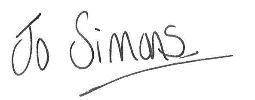 